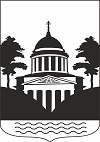 Российская   ФедерацияНовгородская областьДУМА ЛЮБЫТИНСКОГО МУНИЦИПАЛЬНОГО РАЙОНАР Е Ш Е Н И ЕпЛюбытиноОб утверждении Правил предоставления и методикираспределения в 2021 году  иных межбюджетных трансфертов бюджетам сельских поселений Любытинского муниципального района из бюджета Любытинского муниципального районаВ соответствии со статьей 142.4 Бюджетного кодекса Российской Федерации, Дума Любытинского муниципального района  решила:1. Утвердить прилагаемые Правила предоставления и методику распределения в 2021 году иных межбюджетных трансфертов бюджетам сельских поселений Любытинского муниципального района из бюджета Любытинского муниципального района.2.Опубликовать настоящее решение в  «Официальном  вестнике поселения» и разместить на официальном сайте Администрации Любытинского муниципального района в сети Интернет. Председатель Думы муниципального района                                        М.Н. Ершова от 20.08.2021 года  №62 Глава  муниципального  района                                   А.А. Устинов    УтвержденыРешением Думы Любытинского муниципального районаот   20.08.2021  №62                  Правилапредоставления и методика распределения в 2021 году иных межбюджетных трансфертов бюджетам сельских поселений Любытинского муниципального района из бюджета Любытинского муниципального районаНастоящие Правила предоставления и методика распределения в 2021 году иных межбюджетных трансфертов бюджетам сельских поселений  Любытинского муниципального района из бюджета Любытинского муниципального района (далее иные межбюджетные трансферты) регламентируют порядок предоставления в 2021 году в целях финансирования расходных обязательств, связанных с финансовым обеспечением первоочередных расходов.Главным распорядителем средств иных межбюджетных трансфертов является комитет финансов Администрации Любытинского муниципального района. Распределение  иных межбюджетных трансфертов бюджетам  сельских поселений Любытинского муниципального района осуществляется по следующей методике:Д = (Орайон x Чмо)/ Чрайон, где:4. Распределение иных межбюджетных трансфертов, сельским поселения Любытинского муниципального района предусматривается решением о бюджете на текущий финансовый год и на плановый период.5. Перечисление иных межбюджетных трансфертов осуществляется на единые счета, открытые в Федеральном казначействе для учета поступлений и их распределения между бюджетами бюджетной системы Российской Федерации для последующего перечисления в установленном порядке в бюджеты сельских поселений, в течение 60 рабочих дней со дня, следующего за днем поступления финансовых средств на счета комитета финансов Администрации  Любытинского муниципального района.6. Органы местного самоуправления сельских поселений,обязаны обеспечить направление  иных межбюджетных трансфертов на финансирование расходных обязательств, связанных с финансовым обеспечением первоочередных расходов.Д-объем  иных межбюджетных трансфертов  бюджету сельского поселения муниципального района Орайон-Общий объем иных межбюджетных транфертов, предусмотренный в  решении о бюджете муниципального района на текущий финансовый год и на плановый периодЧмо-численность постоянного населенияi-госельского поселения Любытинского муниципального района по состоянию на 1 января  2021 годаЧрайон-численность постоянного  населения Любытинского муниципального района по состоянию  на 1 января  2021 года